Лист самооценкиФ.И. _______________________________________Лист самооценкиФ.И. _______________________________________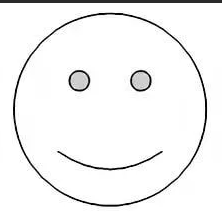 